Cardistry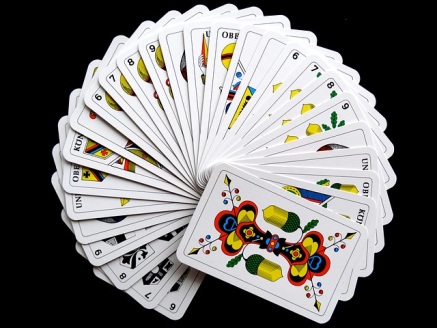 Did you like this video? Why or why not?How often do you play cards?How many card games can you name?When is the last time you played a board game?How many games do you have on your phone?Do you like games? Why or why not?What is your favorite card game / board game / video game?Do you think games are good or bad for children? Why?At what age should people be allowed to play violent video games?Do you like gambling? Have you ever been to a casino?Should gambling be illegal? Why or why not?Can you juggle?What is your hidden talent?Finished? Ask your OWN questions.Cardistry – Virtuoso: Liquid Paper (3:21): https://www.youtube.com/watch?v=I0KSaqiv5C0Bonus Video:Floating Cards (1:27): https://www.youtube.com/watch?v=NObQp8r4WzgAlternate Videos:Cardistry – Virtuoso: Air Time (1:00): https://www.youtube.com/watch?v=iWq5n_8mrfUHypnotic Cardistry Kid (3:03): https://www.youtube.com/watch?v=qfOwe6Ronb8Five-Time World Champion (4:34): https://www.youtube.com/watch?v=hGlH8g09diYCardistry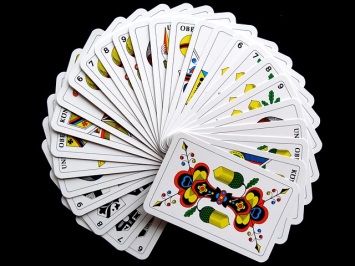 Did you like this video? Why or why not?How often do you play cards?How many card games can you name?When is the last time you played a board game?How many games do you have on your phone?Do you like games? Why or why not?What is your favorite card game / board game / video game?Do you think games are good or bad for children? Why?At what age should people be allowed to play violent video games?Do you like gambling? Have you ever been to a casino?Should gambling be illegal? Why or why not?Can you juggle?What is your hidden talent?						     Finished? Ask your OWN questions.CardistryDid you like this video? Why or why not?How often do you play cards?How many card games can you name?When is the last time you played a board game?How many games do you have on your phone?Do you like games? Why or why not?What is your favorite card game / board game / video game?Do you think games are good or bad for children? Why?At what age should people be allowed to play violent video games?Do you like gambling? Have you ever been to a casino?Should gambling be illegal? Why or why not?Can you juggle?What is your hidden talent?						     Finished? Ask your OWN questions.CardistryDid you like this video? Why or why not?How often do you play cards?How many card games can you name?When is the last time you played a board game?How many games do you have on your phone?Do you like games? Why or why not?What is your favorite card game / board game / video game?Do you think games are good or bad for children? Why?At what age should people be allowed to play violent video games?Do you like gambling? Have you ever been to a casino?Should gambling be illegal? Why or why not?Can you juggle?What is your hidden talent?						     Finished? Ask your OWN questions.